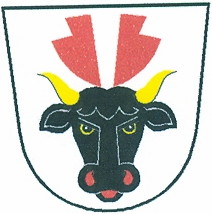 Obec TuroviceTurovice 39, 751 14 DřevohosticeIČO: 00636649Tel.: 581 711 122www.turovice.cz,  E-mail: turovice@volny.cz						V Turovicích dne 24.5.2023POZVÁNKAna zasedání zastupitelstva obce, které se bude konat 31. května 2023 2. Program:Zahájení, volba zapisovatele a ověřovatelů zápisuSchválení programuKontrola usneseníRozpočtové opatření č.3/2023Vyjádření k výkresové dokumentaci Hydro-eko s.r.o.Vyjádření k domácí ČOV RD Výzva k podání cenové nabídky - instalace fotovoltaické elektrárnyAktualizace -  Smlouva EKO-KOM a.s.Diskuze						Ing. Radmil Tomčík                                                                   starosta obce